MINUTES OF REGULAR SESSION OF COUNCILJanuary 25,2023~~~~~~~~~~~~~~~~~~~~~~~~~~~~~~~~~~~~~~~~~~~~~~~~~~~~~~~~~~~~~~~Regular session of Borough Council convened at 6:00 pm. Present were Councilors Mike Matlos, Tim Sloss, Elizabeth Lape, Janice Matyasovsky, Chris Ponchak, David Sowa and Michael Zrenchak, Mayor Sikorski, Solicitor Matt Racunas and Engineer Don Glenn.PROPERTY:  Chris PonchakThere was nothing to report.POLICE, FIRE and EMS:  Michael ZrenchakMr. Ponchak read the January 2023 Police Department Vehicle Report:	Vehicle #130				817 miles	Vehicle #131				552 miles	Vehicle #132				416 milesAll vehicles had routine maintenance and washes.Mr. Ponchak read the Fire Department Report for the year 2022:	Fires					43	Rescue & EMS			18	Hazardous Condition (No fire)	19	Service Call				36	Goon Intent Call			43	False Alarm & False Call		14	Severe Weather/Natural Disaster	 2		Total			        175Mr. Ponchak read the Fire Department Report for December 2022:	Fires					 5	Rescue & EMS			 1	Hazardous Condition (No fire)	 4	Service Call				 7	Goon Intent Call			 2	False Alarm & False Call		 1		Total			          20There was no EMS report for December.LEGISLATION:  David SowaThere was nothing to report.PARKS & RECREATION:  Janice MatyasovskyMrs. Matyasovsky announced the winners of the Christmas Holiday Lighting Contest are 949 Elizabeth Street, 2801 F Street, and 2709 F Street.  Mrs. Matyasovsky stated that the Senior Dinner will be held on Tuesday, March 14, 2023 at the Liberty Borough Fire Hall at 6:00 pm.  She asked the residents to sign up for the dinner by March 3rd so we know how many people will be attending.    HEALTH & ORDINANCE: Chris PonchakThere was nothing to report.LIGHTS:  Michael MatlosThere was nothing to report.  FINANCE:  Elizabeth LapeMotion to Pay:  Bills for Ratification of $78,310.03 and List of Bills to Pay $49,093.43	Motion:  Mr. Matlos		Second:  Mr. Ponchak	All in favor.  Motion carriesMr. Zrenchak abstained from voting on bills from Zrenchak Environmental Services.Bills for Ratification:List of Bills to Pay:PERSONNEL:  Tim SlossMotion to adopt Resolution 2023-01 Fixing the Salaries and Compensation for 2023.	Motion:  Mr. Matlos		Second: Mrs. Lape	All in favor.  Motion carries.STREETS AND SEWERS: Tim SlossMotion to advertise Ordinance 2023-01 raising the sewage rate to $17.50 per 1,000 gallons.    	Motion:  Mr. Matlos		Second:  Mrs. Matyasovsky	All in favor.  Motion carries.Mr. Zrenchak explained that PA American Water asked the PUC for a rate increase in April 2022.  They asked for a 30% rate increase – to $13.25/1,000 gallons.  The PUC granted them a rate increase of $16.68 – a 64% increase.  What we were charging as a bulk customer went from $10.19 to $16.68.  We have no choice but to pass this on.  The only thing we can do is call the PUC and register complaints.  As PA American continues to buy other systems and get bigger, they have to get their money back on the things they are buying.  From what he understands, they are going to ask for another rate increase this year or in 2024 so rates will be going up again.  Council tried to come up with a way to not burden the residents and just charge the $16.68 but it would leave us no surplus if there were to be an emergency maintenance issue.  It was not council’s choice but is something they had to do.   MAYOR’S REPORT:  Larry Sikorski, MayorMayor Sikorski reported the highlights for the December 2022 police report:Assist other Police Departments			24Assist EMS						11Assist Fire Department				 5Domestic Violence					 4 Juvenile Complaints (S.A.H.S)			 4Traffic Stops						16Welfare Checks					  3Shots Fired (could not find source of sound)	  1Business Checks					  7Road rage						  1Suspicious Person					  1Suspicious Vehicle					  1SOLICITOR’S REPORT:  Matt Racunas	There was nothing to report. ENGINEER’S REPORT:  Don GlennMr. Glenn asked for the following motion:Motion to pay Swede Construction for progress billing Invoice #4 in the amount of $15,165 for the Manor Park Restrooms.	Motion:  Mr. Matlos		Second:  Mr. Sloss	Mr. Zrenchak voted no	Vote was 6 yes 1 noHe explained that this billing is for materials on hand in storage.  He did an inventory and the materials are there.  Mr. Glenn said that he is going to send a letter to Harrisburg and Pittsburgh asking for extensions to the contracts for two (2) grants for the demolition of the old school.  The contracts are set to expire June 2023.  Mr. Racunas explained that the extensions are necessary because there is a dispute going on now between the County and the contractor regarding issues that may need to take place before the building can come down.  We do not know how long it will take to hash out these issues so this project is on hold until the contractor can work this out with Allegheny County.  We are a 4th party in this because there is also the County, the contractor, and Steel Rivers COG.  The four (4) parties will stay on contact to push this as fast as we can but we are not sure how long it will take the contractor to work this out with the County.  We will keep the residents in the loop and this project will proceed as fast as it possibly can.   OLD BUSINESS:Council is asking for Letters of Interest for the Zoning Board (2 Seats). NEW BUSINESS:Mr. Zrenchak reported that the new police car is close to being delivered.  Sargent Mayernik stated it should be here next week.  Mr. Zrenchak  said that Council needs to consider a value for the 2012 Tahoe to sell it and put that towards the purchase price of the new car.  We can put it on Municibid like we did with the Impala.  CORRESPONDENCE:Motion to accept the typed minutes from the December 28, 2022 meeting.	Motion:  Mr. Matlos		Second:  Mr. Sowa	All in favor.  Motion carries Motion to adopt the new Liberty Borough letterhead.	Motion:  Mr. Matlos		Second:  Mr. Sloss	All in favor.  Motion carriesNext meeting dates/times:  Workshop Session, Wednesday February 8, 2023 at 6:00 pm – Regular Session, Wednesday, February 22, 2023 at 6:00 pm.Motion to adjourn.	Motion:  Mr. Ponchak		Second:  Mr. Matlos	All in favor.  Motion carries.Meeting adjourned at 6:13pmRespectfully submitted by:Jill PackBorough Secretary	12/29/2022EFTADP [CHECKS]-12,387.4612/29/2022EFTADP-4,918.2912/29/2022EFTPA SCDU-82.5201/06/2023EFTADP [INVOICE]-77.5601/12/2023EFTPA SCDU-82.5201/12/2023EFTADP [CHECKS]-12,177.9401/12/2023EFTADP-4,403.4301/11/20234577CARGILL INC-5,917.8601/11/20234578DUQUESNE LIGHT CO-3,511.2901/11/202312444DUQUESNE LIGHT CO-165.9901/11/202312445GLENN ENGINEERING & ASSOC-1,428.7501/11/202312446PA MUNICIPAL SERVICE CO-977.9701/11/202312447PA ONE-CALL SYSTEM INC-15.5412/29/202223088ALLEGHENY LEAGUE OF MUNICIPALITIES-420.0012/29/202223089AUTO PLUS-16.4312/29/202223090McManus Merchants-47.6512/29/202223091O'REILLY AUTO PARTS-90.9012/29/202223092RACUNAS LAW GROUP LLC-1,491.0012/29/202223093RC WALTER & SONS INC-20.9912/29/202223094SCHELL ELECTRIC-205.0012/29/202223095T-MOBILE-175.8212/30/202223096PA MUNICIPAL RETIREMENT SYSTEM-393.9512/30/202223097HOME DEPOT-72.0001/04/202323098AMTRUST NORTH AMERICA-7,873.0001/04/202323099John Mayernik-500.0001/04/202323100Matthew McDanel-500.0001/04/202323101Michael Birchfield-500.0001/04/202323102NICHOLAS CAITO-500.0001/04/202323103Tyler Hinerman-500.0001/04/202323104ALAN LINDSEY-500.0001/04/202323105MICHAEL MATLOS-500.0001/05/202323106POSTMASTER-120.0001/06/202323107AFLAC-223.3601/11/202323108ALLEGHENY COUNTY PUMP REGIS-50.0001/11/202323109ALLEGHENY COUNTY TREASURER-450.0001/11/202323110CENTER INDEPENDENT ENERGY-46.4101/11/202323111City of McKeesport-50.0001/11/202323112COMCAST-377.4501/11/202323113DUQUESNE LIGHT CO-524.3801/11/202323114FIRST COMMONWEALTH BANK (CREDIT CARD)-256.8801/11/202323115GLENN ENGINEERING & ASSOC-5,442.0001/11/202323116Kerry DiBattista-52.0001/11/202323117MCI-30.4101/11/202323118MON VALLEY INDEPENDENT-88.2501/11/202323119O'REILLY AUTO PARTS-25.9601/11/202323120ORKIN EXTERMINATING-461.0401/11/202323121PA AMERICAN WATER-1,158.5101/11/202323122PA STATE ASSOC OF BOROUGHS-40.0001/11/202323123PEOPLES NATURAL GAS-1,148.0001/11/202323124S & D CALIBRATION SERVICES-288.0001/11/202323125Safsecur LLC-808.3401/19/202323126STEEL RIVERS COG-183.5001/23/202323127TEAMSTERS LOCAL UNION #205-188.0001/23/202323128PA MUNICIPAL RETIREMENT SYSTEM-646.0801/23/202323129UPMC HEALTH PLAN-5,197.60-78,310.03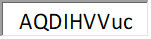 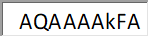 AMERICAN NATURAL SUPPLY LLC12/14/2022INV-1070694-AN1,189.5512/14/2022INV-1070695-AN1,386.52Total AMERICAN NATURAL SUPPLY LLC2,576.07AMERICAN WATER01/01/2023400025100775.1601/11/20234000251710750.00Total AMERICAN WATER825.16AQUA FILTER FRESH INC01/16/2023709839247.35Total AQUA FILTER FRESH INC47.35AXON ENTERPRISE, INC01/11/2023INUS12992621,999.99Total AXON ENTERPRISE, INC21,999.99CHRISTIE AND ASSOCIATES01/16/20234147378.00Total CHRISTIE AND ASSOCIATES378.00COMMONWEALTH OF PA01/01/2023P33002493-102/7533011,162.00Total COMMONWEALTH OF PA11,162.00DERKAS AUTO SERVICE01/16/20232205625.25Total DERKAS AUTO SERVICE25.25HOME DEPOT01/18/2023451107057.03Total HOME DEPOT57.03Jet Jack Inc.12/30/20222022-331,740.00Total Jet Jack Inc.1,740.00MCI01/16/20230864890945931.28Total MCI31.28NAPA AUTO PARTS01/18/20233314371.7901/19/2023331584213.36Total NAPA AUTO PARTS215.15O'REILLY AUTO PARTS01/20/20235108-286425-5.9801/19/20235108-28636437.67Total O'REILLY AUTO PARTS31.69ONE DIGITAL01/20/2023469669.63Total ONE DIGITAL69.63PA AMERICAN WATER01/18/20231024-210033713752251.7401/18/20231024-21003487726035.6701/18/20231024-21003015629920.73Total PA AMERICAN WATER308.14PSAB U/C PLAN01/20/202381-25090M 4th QTR242.21Total PSAB U/C PLAN242.21QUILL01/01/20232823314569.9901/13/20233016926880.96Total QUILL150.95RICOH USA01/16/2023106874316149.42Total RICOH USA149.42ROTELICA INC01/18/2023514379.22Total ROTELICA INC379.22STEEL RIVERS COG01/03/202323-10053,000.0001/03/202323-1029400.0001/18/202323-1078300.00Total STEEL RIVERS COG3,700.00THIR HEATING & COOLING01/19/2023Furnace repair335.00Total THIR HEATING & COOLING335.00Witmer Public Safety Group01/05/2023INV175331254.7001/11/2023INV179814697.23Total Witmer Public Safety Group951.93ZRENCHAK ENVIRONMENTAL SERVICES INC01/12/2023204455.0001/12/2023202280.0001/12/20232032,982.96Total ZRENCHAK ENVIRONMENTAL SERVICES INC3,717.96TOTALTOTAL49,093.43